Приём  "Телеграмма" Описание: приём актуализации субъективного опыта. Очень краткая запись. 'Пример. Кратко написать самое важное, что уяснил с урока с пожеланиями соседу по парте и отправить (обменяться). Написать в телеграмме пожелание герою произведения, лирическому герою стихотворения. Написать пожелание себе с точки зрения изученного на уроке и т.д. Источник: Методы и приемы актуализации субъектного опыта учащихся на уроках литературы. Панова Т.С. Российский общественный портал.[17]Российский общественный портал". 	СПАСИБО  ЗА  ОТВЕТЫ!Телеграмма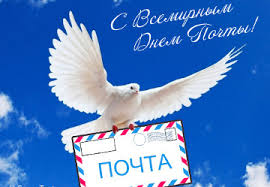 От кого __________________________________________________________________________________________________________________________________________________________________________________________________________________________________________________________________________________